Государственный реестр особо охраняемых природных территорий  Республики Татарстан. Казань,1998г.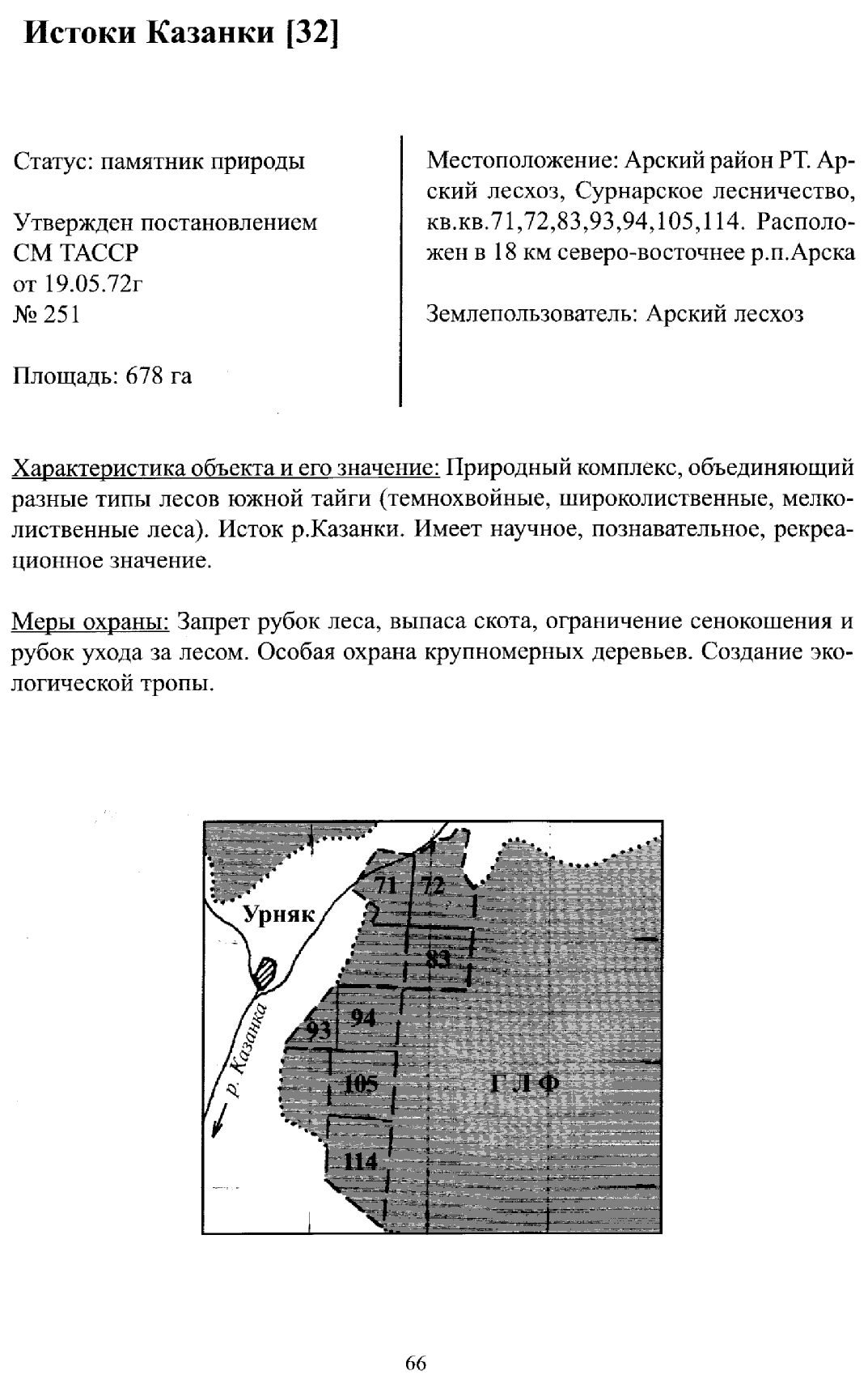 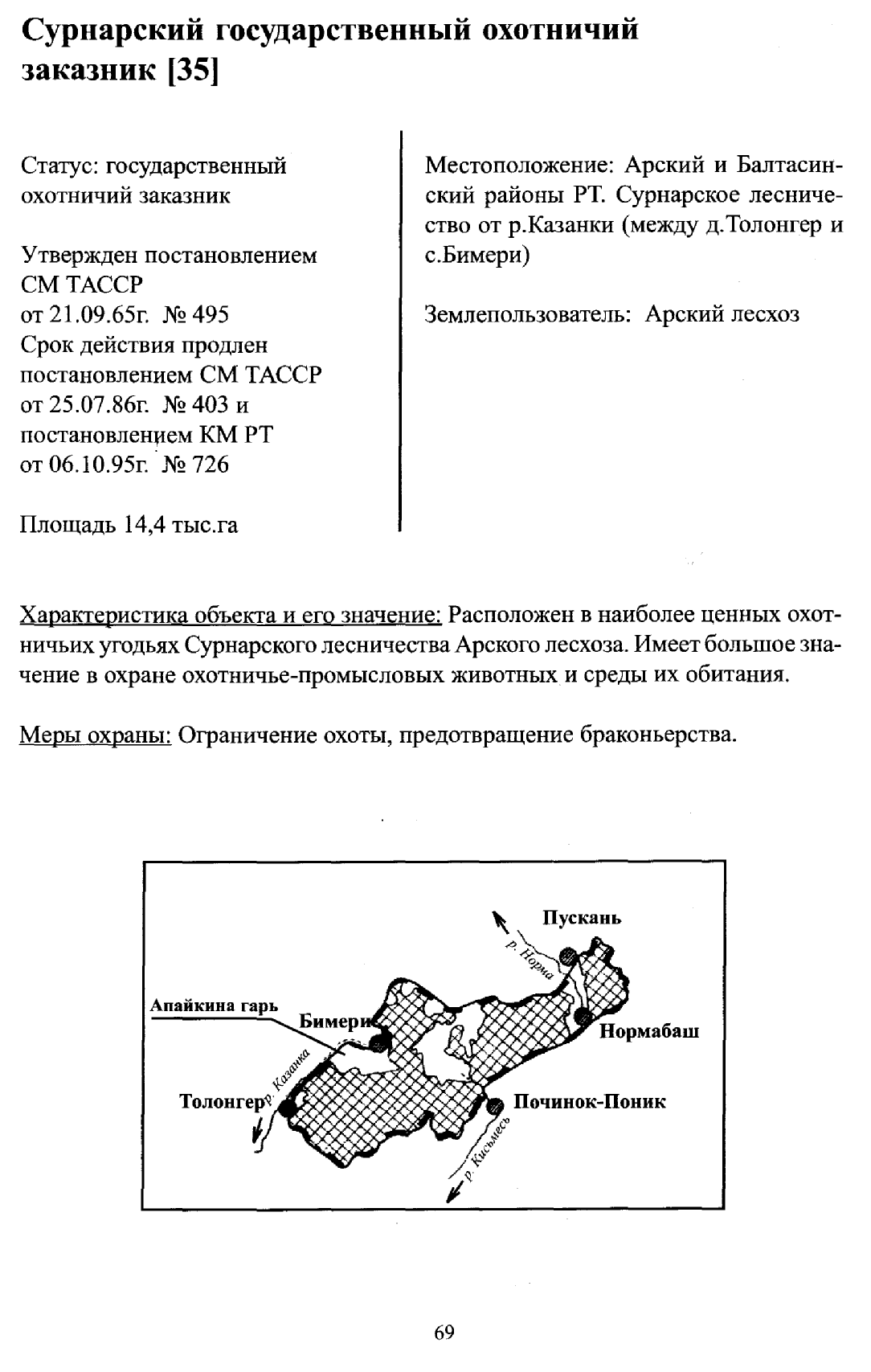 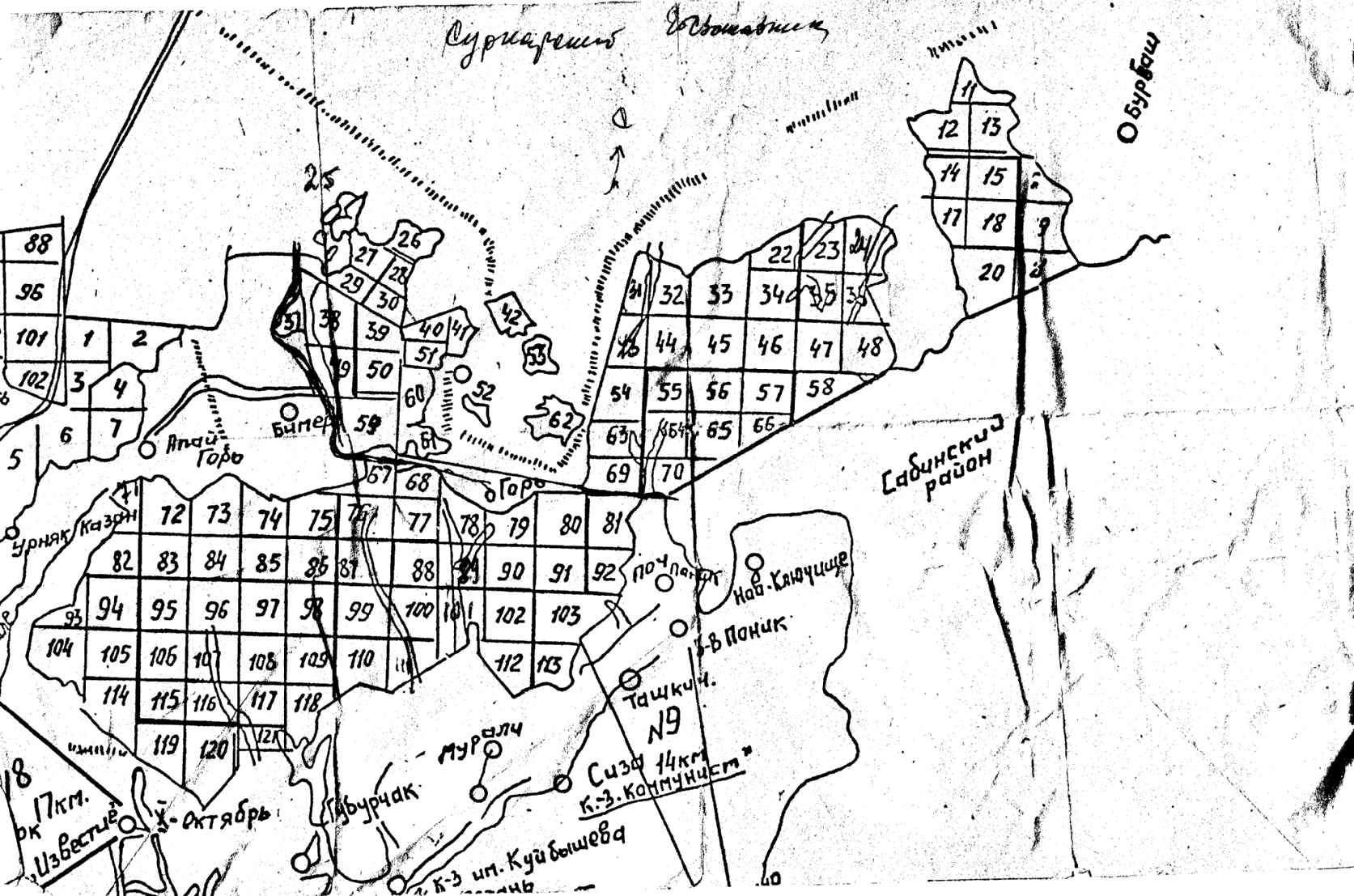 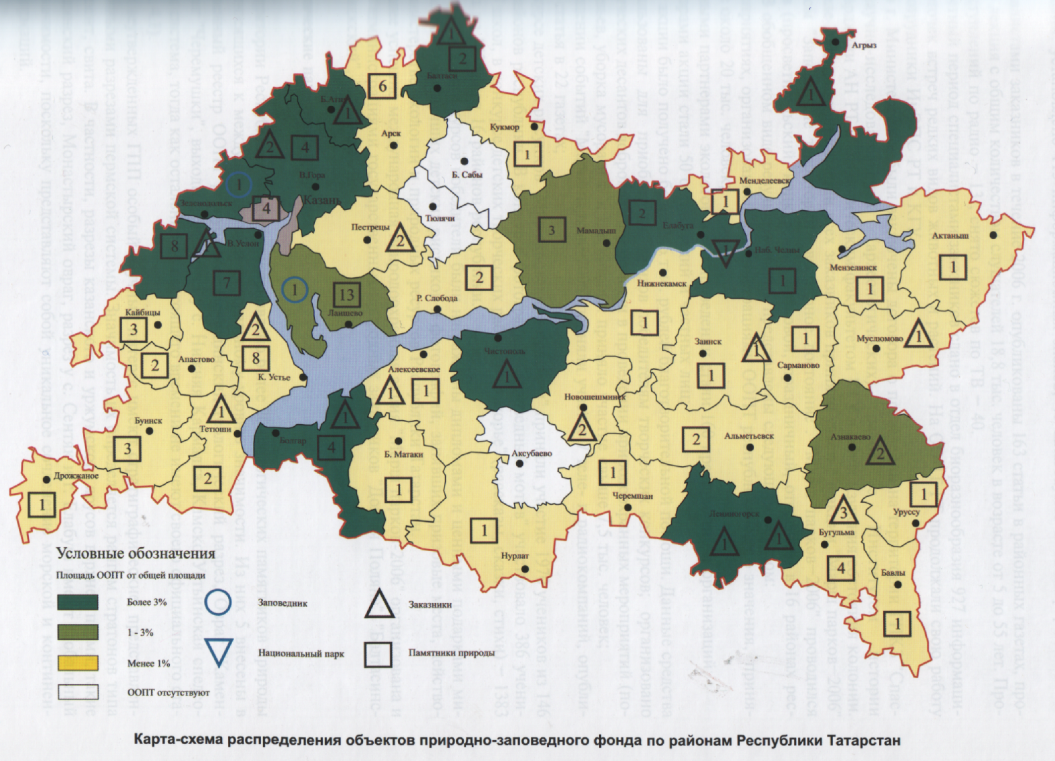                         приложение 1